SEGUNDA-FEIRA 29DE JUNHO DE 2020CAMPOS DE EXPERIÊNCIAS:O EU, O OUTRO E O NÓS. ESPAÇOS, TEMPOS, QUANTIDADES RELAÇÕES E TRANSFORMAÇÕES. ESCUTA, FALA, PENSAMENTO E IMAGINAÇÃO.                                                                      NOME:____________________________INFATIL:_________DATA:_____________________________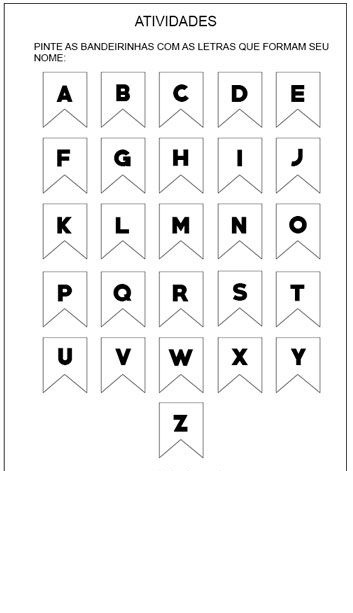 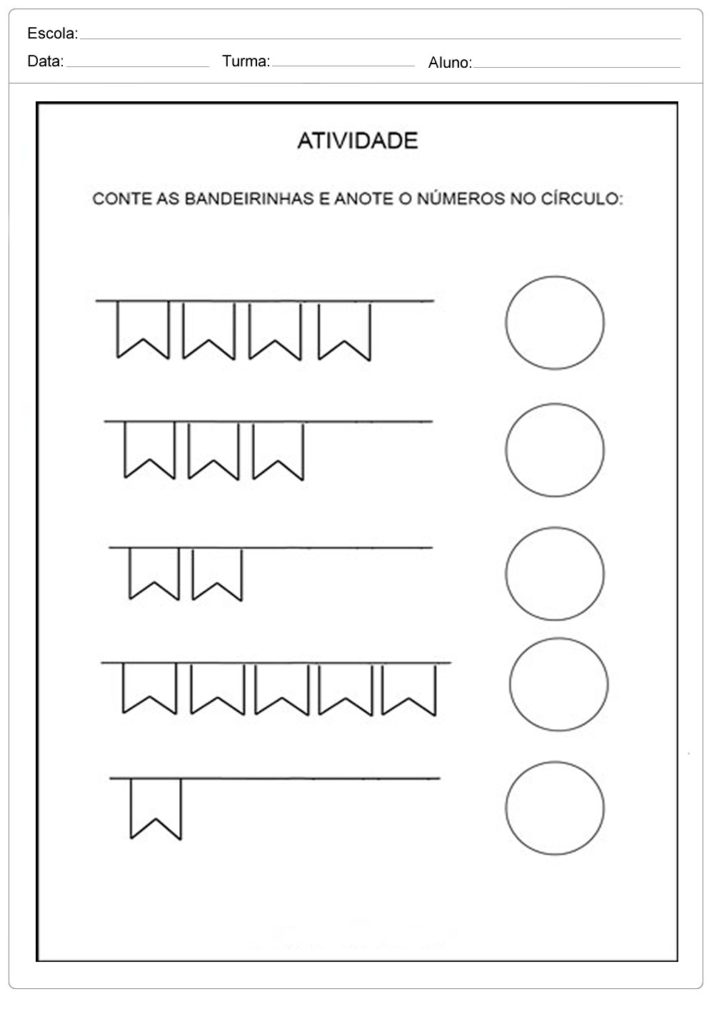 TERÇA-FEIRA 30 DE JUNHO DE 2020CAMPOS DE EXPERIÊNCIAS:TRAÇOS, SONS, CORES E FORMASCORPO, GESTOS E MOVIMENTOS. ESCUTA, FALA, PENSAMENTO E IMAGINAÇÃO.NOME:_______________________________________________________INFANTIL:_______DATA:____________________________________________________________________COM A AJUDA DE UM ADULTO, LEIA A POESIA COM MUITA ATENÇÃO, DEPOIS PINTE NA COR VERDE, TODA VEZ QUE ENCONTRAR A PALAVRA BOLA. EM SEGUIDA CONTE QUANTAS VEZES APARECEU A PALAVRA BOLA EM SUA POESIA ESCREVA ABAIXO NA FOLHA E DESENHE AO LADO A QUANTIDADE CORRESPONDENTE.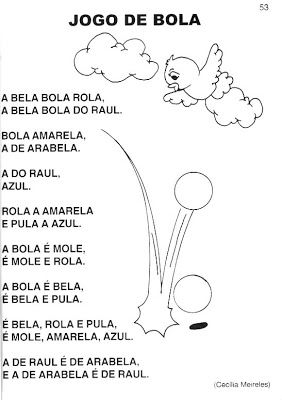 NOME:____________________________________________INFANTIL:_______________DATA:____________________________________________________________________LETRA BOBSERVE AS FIGURAS DENTRO DO QUADRADINHO, DIGA O NOME DELAS EM VOZ ALTA E DEPOIS CUBRA O TRAÇADO DA LETRA B, AO LADO FAÇO A LETRA B SOZINHO. NÃO SE ESQUEÇA DE FAZER O SOM DA LETRA B TODAS AS VEZES QUE ENCONTRÁ-LA.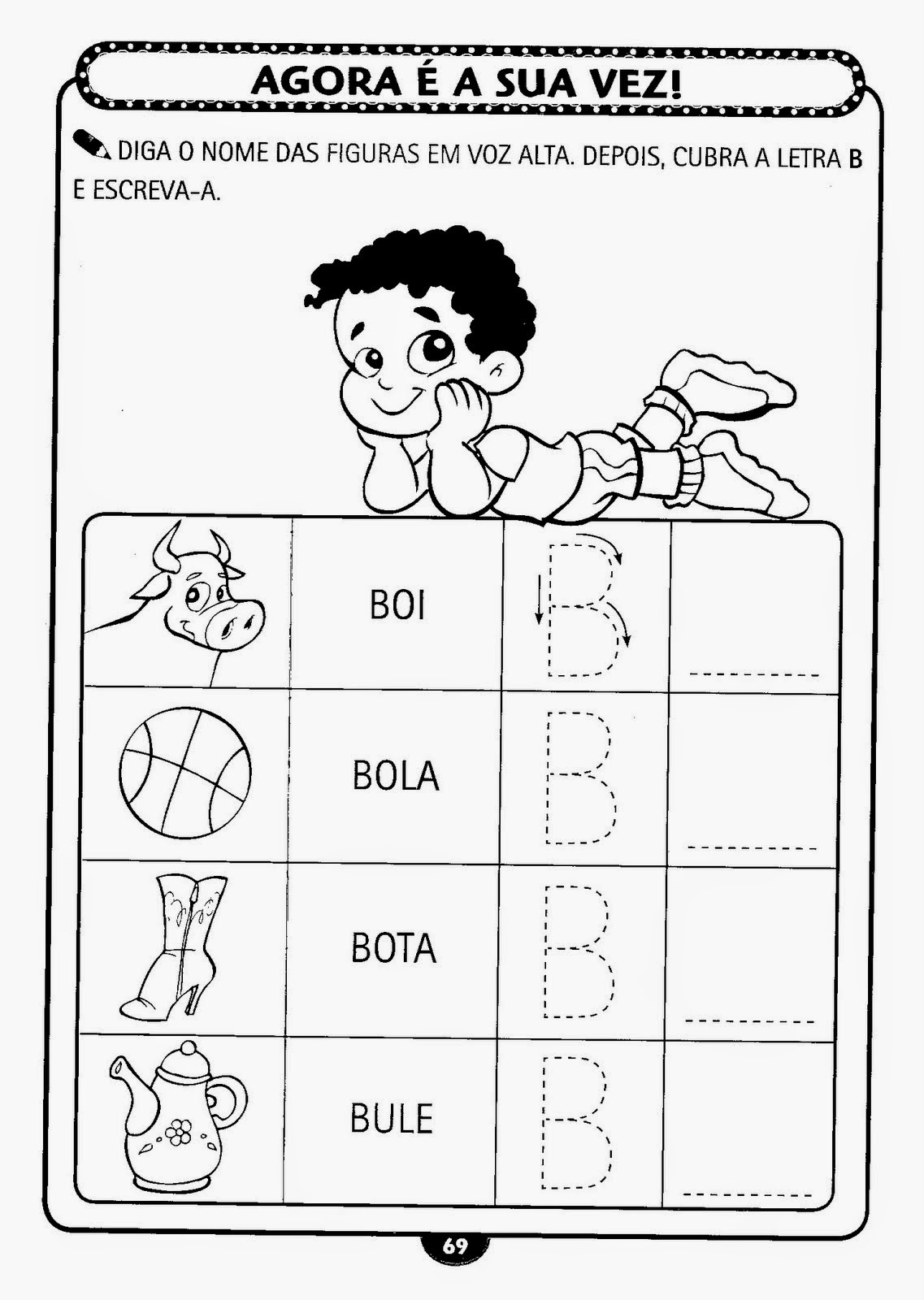                QUARTA-FEIRA 01 DE JULHO DE 2020CAMPOS DE EXPERIÊNCIAS*TRACOS, SONS, CORES E FORMAS.*O EU, O OUTRO E O NÓS.*ESPAÇOS, TEMPOS, QUANTIDADES, RELAÇÕES E TRANSFORMAÇÕES.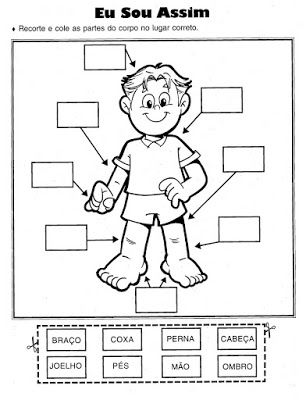                QUINTA-FEIRA 02 DE JULHO DE 2020CAMPOS DE EXPERIÊNCIAS*CORPO, GESTO E MOVIMENTOS.*ESCUTA, FALA, PENSAMENTO E IMAGINAÇÃO.*ESPAÇOS, TEMPOS, QUANTIDADES, RELAÇÕES E TRANSFORMAÇÕES.NOME:_____________________________________INFANTIL:________________DATA:________________________________________________________________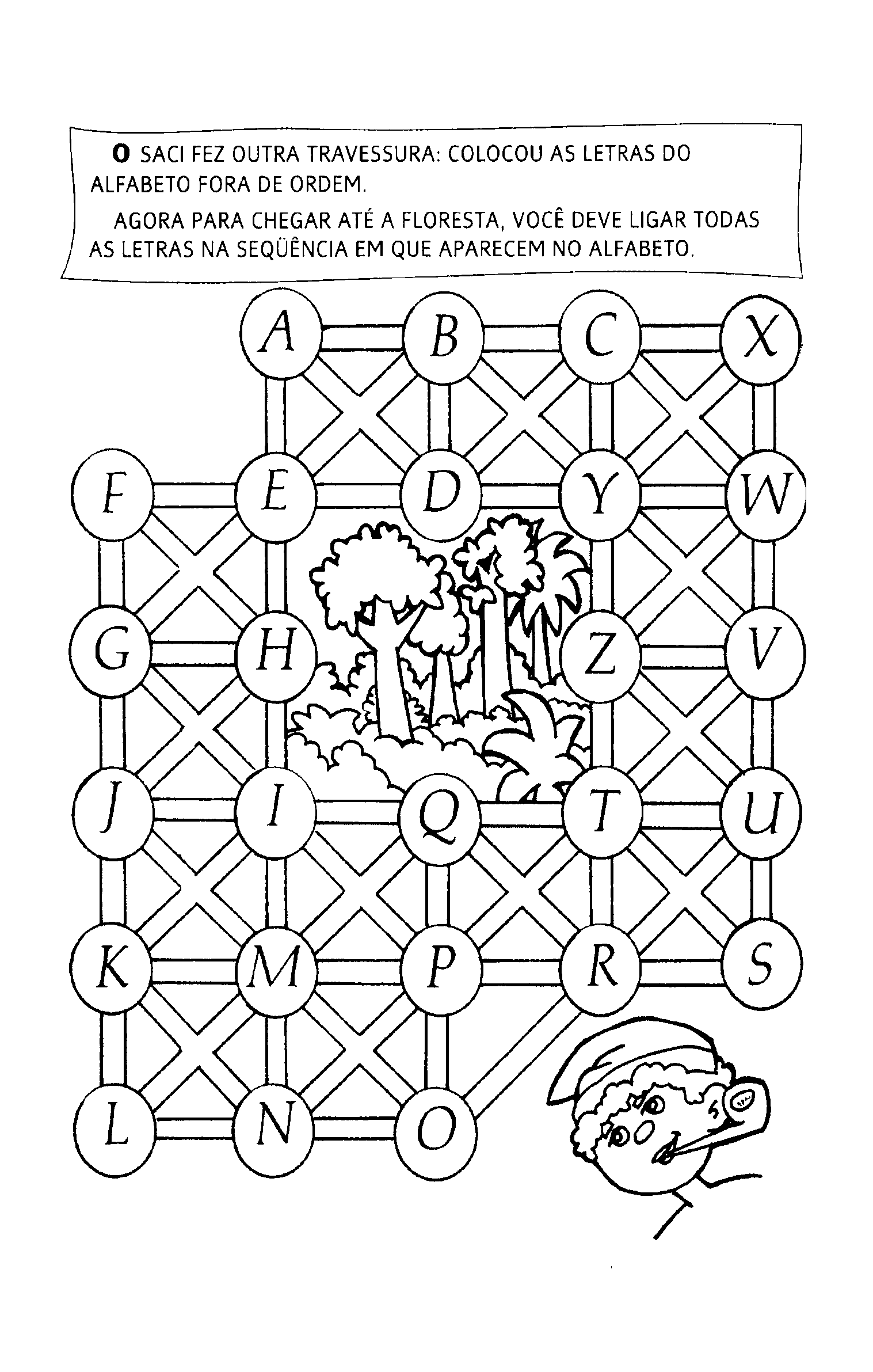            SEXTA-FEIRA 03 DE JULHO DE 2020CAMPOS DE EXPERIÊNCIAS*TRACOS, SONS, CORES E FORMAS.*O EU, O OUTRO E O NÓS.*CORPO, GESTOS E MOVIMENTOS.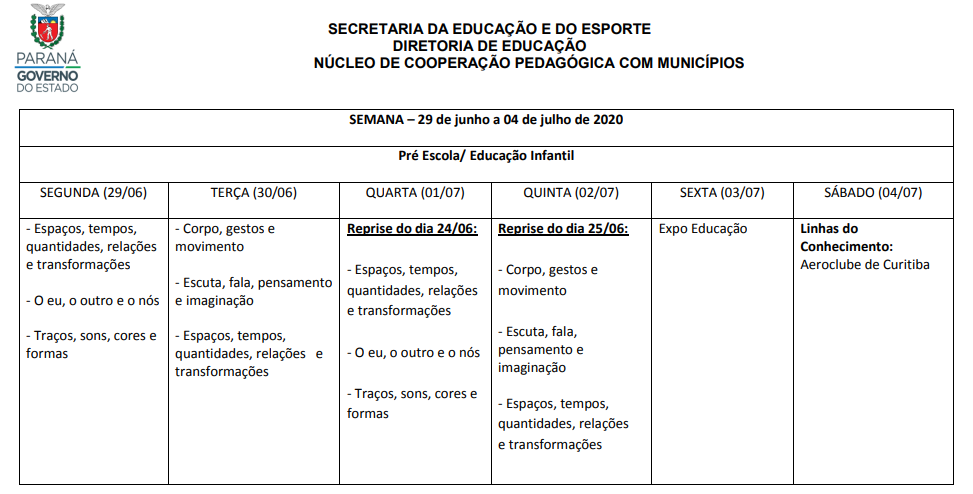 TURMA: INFANTIL 4PROFESSORAS: SILMARAO QUE VAMOS ESTUDAR?*Diferentes pessoas, espaços, tempos e culturas,*Contagem oral;*Uso e função social da escrita.PARA QUE VAMOS ESTUDAR ESSES CONTEÚDOS? *Manifestar interesse e respeito por diferentes culturas;*Representar quantidades em registros gráficos, numerais e outros;*Realizar tentativas de escrita com recursos variados e em diferentes suportes..COMO VAMOS ESTUDAR OS CONTEÚDOS? *Assistir o vídeo aula: TV MUNICÍPIOS 22/06/2020. Vamos aprender os elementos do folclore Brasileiro  e a lenda do Boi Bumba . https://www.youtube.com/watch?v=CQ7ma59SBn8E sua música:https://www.youtube.com/watch?v=YP3ZiI-dpLs*Produza utilizando sucatas um Boi Bumbá( vídeo explicando passo a passo);*Vamos dançar música típica do folclore com nosso Boi Bumbá que confeccionamos.*Agora é hora de fazer atividades impressas onde vamos contar as bandeirinhas e anotar a quantidade ao lado. E também pintar as bandeirinhas com as letras que formam o seu nome.COMO VAMOS REGISTRAR O QUE APRENDEMOS?  *Produção do Boi Bumbá, utilizando reciclados;*Atividade impressa: Contar as bandeirinhas e anotar a quantidade ao lado.* Atividade impressa: Pintar as bandeirinhas com as letras que formam o seu nome.O QUE VAMOS ESTUDAR?*Músicas e danças.*O corpo e o espaço.*Consciência fonológica.PARA QUE VAMOS ESTUDAR ESSES CONTEÚDOS? *Vivenciar jogos e brincadeiras que envolvam música.*Movimentar-se nos jogos e brincadeiras: andar; correr de diversas maneiras, saltar e gesticular com controle e equilíbrio.**Reconhecer e identificar as letras do alfabeto em contexto ao valor sonoro convencional para relacionar grafema/ fonema.COMO VAMOS ESTUDAR OS CONTEÚDOS? Assistir o vídeo aula MUNICÍPIO-Pré-escola.23/06/2020.https://www.youtube.com/watch?v=LQ5s2wF06PQ&list=PLEtRs8lszO9Vr6gLmzVqN_ElGNEs2uRRk&index=58Assistir a poesia: Jogo de bola de Cecília Meireles (link do youtube): https://www.youtube.com/watch?v=9cG6JwxEePAAgora vamos fazer a atividade impressa relacionada a poesia. Coloque a data de hoje na folha e com a ajuda de um adulto leia a poesia com muita atenção, depois pinte na cor verde, toda vez que encontrar a palavra BOLA. Em seguida conte quantas vezes apareceu a palavra bola em sua poesia escreva abaixo na folha e desenhe ao lado a quantidade correspondente.Vamos fazer mais uma atividade impressa: Observe as figuras dentro do quadradinho, diga o nome delas em voz alta e depois cubra o traçado da letra B, ao lado faça a letra B sozinho. Não se esqueça de fazer o som da letra B todas as vezes que encontrá-laPara finalizar enquanto escutam a música: A Bola é Boa, é Boa a Bola - Palavra Cantada: (link do youtube): https://www.youtube.com/watch?v=vX3wak7Zt5cconvide quem mora com você para jogar BOLA QUEIMADA. (Explicação da aula e brincadeira no vídeo da professora).COMO VAMOS REGISTRAR O QUE APRENDEMOS?  *Atividade impressa: Leia a poesia com muita atenção, depois pinte na cor verde, toda vez que encontrar a palavra BOLA. Em seguida conte quantas vezes apareceu a palavra bola em sua poesia escreva abaixo na folha e desenhe ao lado a quantidade correspondente.*Atividade impressa: Observe as figuras dentro do quadradinho, diga o nome delas em voz alta e depois cubra o traçado da letra B, ao lado faça a letra B sozinho. Não se esqueça de fazer o som da letra B todas as vezes que encontrá-la.O QUE VAMOS ESTUDAR?*Movimento: expressão musical, dramática e corporal.*Corpo humano.*Animais e suas características.PARA QUE VAMOS ESTUDAR ESSES CONTEÚDOS? *Participar de brincadeiras cantadas e coreografadas.*Perceber seus atributos corporais, expressando-os de diferentes formas e contribuindo para a construção de sua imagem corporal.*Identificar os animais e suas características.COMO VAMOS ESTUDAR OS CONTEÚDOS? *Assistir a vídeo aula municípios 24/06/2020 pré-escola (link): https://www.youtube.com/watch?v=a43kfu7cz4g*Assistir a história:  corpo humano para crianças- ossos. https://www.youtube.com/watch?v=dtwsz47a86s&t=61s)*Agora peça para sua criança ir até um espelho para se observar e também peça para que ela coloque a mão em seus cotovelos, joelho, cabeça, etc e veja como são duros pois no interior do nosso corpo possuímos ossos.* Depois utilizando gravetos ou palitos de sorvete faça seu esqueleto.*Vamos brincar com nosso corpo. Imitando as imagens que a professora fizer no vídeo. E para ficar ainda mais divertido vamos dançar a música: cabeça, ombro, joelho e pé. (linkhttps://www.youtube.com/watch?v=vdee2bf8xls
). Para finalizar, vamos realizar a atividade do corpo humano, recortando os quadradinhos e colando-os em seus lugares.COMO VAMOS REGISTRAR O QUE APRENDEMOS?  *Confecção doesqueleto utilizando gravetos ou palitos de sorvete no caderno de desenhos.*Atividade impressa: Eu sou assim. Recorte e cole as partes no lugar correto por fim cole em seu caderno de linhas grandes.O QUE VAMOS ESTUDAR?* Coordenação Motora ampla: equilíbrio, destreza e postura corporal.*Alfabeto.*Narrativa: coerência na fala e sequência de ideias.PARA QUE VAMOS ESTUDAR ESSES CONTEÚDOS? *Brincar nos espaços externos com obstáculos que permitam equilibrar-se e saltar, vivenciando limites e possibilidades corporais.*Identificar as letras do alfabeto em diversas situações da rotina.* Comunicar oralmente suas ideias, sua hipóteses e estratégias utilizadas em contextos de resolução de problemas.COMO VAMOS ESTUDAR OS CONTEÚDOS? *Assistir a vídeo aula municípios 25/06/2020 pré-escola (link): https://www.youtube.com/watch?v=uttljxF_jkQ*Assistir a história:Lenda do Saci Pererê: Turma do Folclore.https://www.youtube.com/watch?v=um1WHr1ejow*Agora encontre em sua casa algum tecido ou roupa na cor vermelha e se caracterize de Saci. Depois que estiver caracterizado vamos brincar de corrida do Saci, coloque 5 garrafas pet ou algum tipo de obstáculo em linha reta e dada a largada corra em ziguezague entre as garrafas utilizando apenas uma perna para saltar, depois volte utilizando a outra perna. (Vídeo explicando).*Atividade impressa: Ligue as letras do alfabeto na sequência correta.*Por fim coloque a música do Saci e se divirta dançando e cantando e família. https://www.youtube.com/watch?v=ljTSqTkaseACOMO VAMOS REGISTRAR O QUE APRENDEMOS?  * Atividade impressa: Ligue as letras do alfabeto na sequência correta. (Recorte e cole no caderno de linhas grandes).O QUE VAMOS ESTUDAR?*Sons do corpo, dos objetos e da natureza.*Representação gráfica como expressão de conhecimentos, experiência e sentimentos.*motricidade: controle e equilíbrio do corpo.PARA QUE VAMOS ESTUDAR ESSES CONTEÚDOS? *Escutar sons do entorno e estar atento ao silencio.*Expressar e representar com desenhos e outros registros gráficos seus conhecimentos, sentimentos e apreensão da realidade.*Participar de jogos e brincadeiras que permitam: andar e correr de diversas maneiras, saltar e gesticular.COMO VAMOS ESTUDAR OS CONTEÚDOS? *ASSISTIR A VÍDEO AULA MUNICÍPIOS 26/06/2020 PRÉ-ESCOLA (LINK): https://www.youtube.com/watch?V=audqlogjabg
*ASSISTIR A HISTÓRIA:  O RATO DA CIDADE E O RATO DO CAMPO. (LINK https://www.youtube.com/watch?V=LR1RuL208rY&t=13s
* Assistir a aula da professora*Comece a aula de hoje assistindo aula município e em seguida a história: O rato da cidade e o rato do campo. Depois converse com seus familiares como é sua cidade, se tem prédios, se você mora em uma cidade grande ou pequena, se você já foi a cidades maiores e etc. Depois a criançadeverá construiruma cidadeusando o que você tem em casa, como: rolos de papel higiênico, cobertas e lençol, folhas de árvore, carrinhos bonecas e etc.. Para isso use a sua imaginação. *Agora no caderno de desenhos vamosDESENHAR SUA CIDADEdos sonhos, faça um desenho bem legal usando toda sua criatividade e capricho, não se esqueça de colocar a data,título: A cidade dos sonhos. *Para encerrar o dia de hoje vamos brincar de: vamos passear na floresta. Esta brincadeira será ensinada pelaprofessora no seu vídeo.COMO VAMOS REGISTRAR O QUE APRENDEMOS?  *Confecção da cidade com materiais diversos.*desenho da cidade dos sonhos no caderno.